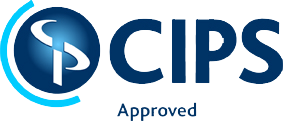 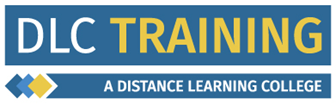 CIPS Application form for DLCCourse Selection on page 2Title:Gender:Gender:Date of Birth:Date of Birth:Date of Birth:First:Surname:Address:Postcode:Home Tel:Mobile:Mobile:Country:Email:LevelIf you are completing the; Level 3 Advanced CertificateLevel 5 Advanced Diploma Level 6 Professional Diploma Please select your units of study from the corresponding table below

CIPS Level 3 Advanced Certificate (30 credits required – 24 credits from Compulsory, 6 credits from Optional) 
CIPS Level 3 Advanced Certificate (30 credits required – 24 credits from Compulsory, 6 credits from Optional) 
CIPS Level 3 Advanced Certificate (30 credits required – 24 credits from Compulsory, 6 credits from Optional) 
CIPS Level 3 Advanced Certificate (30 credits required – 24 credits from Compulsory, 6 credits from Optional) Name of UnitCredit ValueCompulsory/OptionalSelected UnitProcurement and Supply Environments6CompulsoryXEthical Procurement and Supply6CompulsoryXContract Administration6CompulsoryXTeam Dynamics and Change6CompulsoryXSocially Responsible Procurement6OptionalSocially Responsible Warehousing and Distribution6Optional
CIPS Level 5 Advanced Diploma (60 credits required – 42 credits from Compulsory, 18 credits from Optional) 
CIPS Level 5 Advanced Diploma (60 credits required – 42 credits from Compulsory, 18 credits from Optional) 
CIPS Level 5 Advanced Diploma (60 credits required – 42 credits from Compulsory, 18 credits from Optional) 
CIPS Level 5 Advanced Diploma (60 credits required – 42 credits from Compulsory, 18 credits from Optional) Name of UnitCredit ValueCompulsory/OptionalSelected UnitManaging Teams and Individuals12CompulsoryXAdvanced Contract and Financial Management12CompulsoryXManaging Supply Chain Risk6CompulsoryXManaging Contractual Risk6CompulsoryXManaging Ethical Procurement and Supply6CompulsoryXCategory Management6OptionalAchieving Competitive Advantage Through the SC6OptionalAdvanced Negotiation 6OptionalProject and Change Management6OptionalOperations Management6OptionalLogistics Management 6Optional
CIPS Level 6 Professional Diploma (60 credits required – 42 credits from Compulsory, 18 credits from Optional) 
CIPS Level 6 Professional Diploma (60 credits required – 42 credits from Compulsory, 18 credits from Optional) 
CIPS Level 6 Professional Diploma (60 credits required – 42 credits from Compulsory, 18 credits from Optional) 
CIPS Level 6 Professional Diploma (60 credits required – 42 credits from Compulsory, 18 credits from Optional) Name of UnitCredit ValueCompulsory/OptionalSelected UnitStrategic Ethical Leadership12 CompulsoryXGlobal Strategic Supply Chain Management12CompulsoryXGlobal Commercial Strategy12CompulsoryXFuture Strategic Challenges for the Profession6CompulsoryXStrategic Programme Leadership6OptionalInnovation in Procurement and Supply6OptionalCommercial Data Management6OptionalSupply Network Design6OptionalGlobal Logistics Strategy6Optional